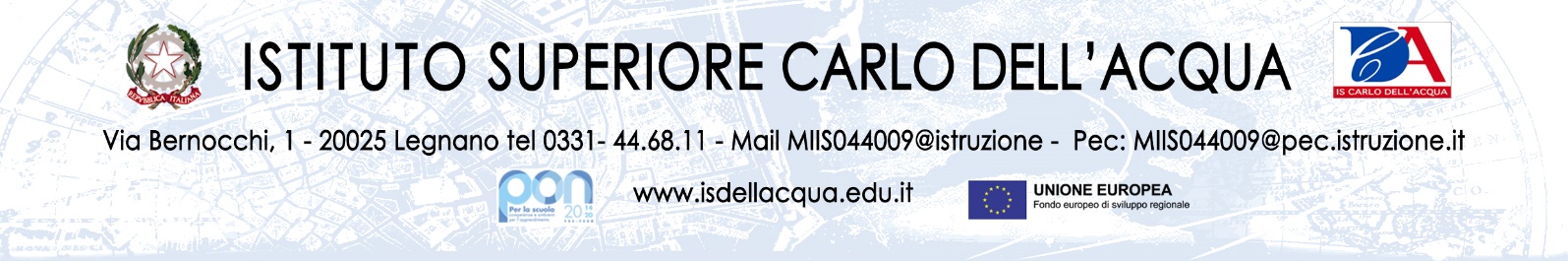 ELENCO ALUNNI PARTECIPANTI[] USCITA           [] VISITA DIDATTICA        [] VIAGGIO DI ISTRUZIONEDa effettuare a ______________________________________ periodo _______________________N.COGNOME E NOME Classe/sezN.COGNOME E NOME Classe/sez